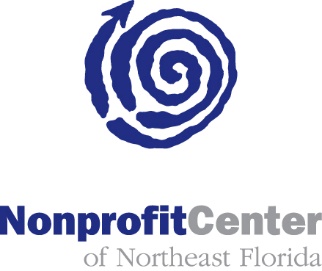 Public Service Grants: Considering the RFP ProcessMarch 2, 2017Lecture Hall, Jessie Ball duPont Center3:00 – 4:00 PMAGENDA3:00 PM	Welcome and Introductions		Rena Coughlin3:10 PM	Issue Background: Why RFPs?		Dr. Fliger, Vice Chair, PSG Council	3:15 PM	RFPs:					Dan Pearson, COJ Manager of Procurement What is an RFP?What is the COJ process for applying, scoring and awarding RFPs?What kind of projects/programs/problems are appropriate for RFPs?What’s the difference between an RFP and a grant?3:30 PM	Nonprofit Perspective3:40 PM	Open Discussion/ Q & A3:55 PM	Review discussion, capture remaining questions, enumerate and agree on next steps4:00 PM	Adjourn